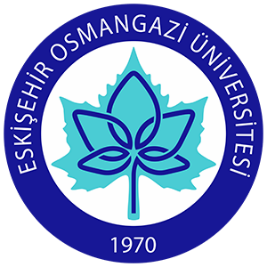 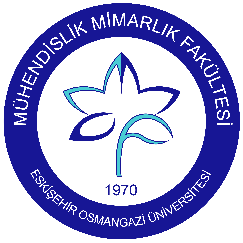 Mühendislik Mimarlık Fakültesi DekanlığınaFakültemiz döner sermaye birimi 58-K Üniversite-Sanayi destek programı kapsamında yürütmekte olduğumuz projemize ait Proje Sonuç Raporu sunulmaktadır. Gereğini arz ederiz. 	Proje Yürütücüsü Adı Soyadı ve İmza		Tarih: …../…../202	PROJENİN ADIPROJE YÜRÜTÜCÜSÜARAŞTIRMACILARDANIŞMANLARFİRMANIN ÜNVANIPROJENİN BAŞLAMA TARİHİ…../…../202PROJENİN BİTİŞ TARİHİ…../…../202PROJENİN SÜRESİ…. …. AyÖZET: Proje kapsamında gerçekleştirilen çalışmaların amacı, kapsamı, kullanılan yöntem(ler) ve varılan sonuç(lar), açık ve öz olarak belirtilmeli, en az 100, en çok 300 sözcükten oluşmalıdır.PROJENİN ÇIKTILARI: Bu bölümde proje çıktıları hakkında bilgi veriniz. Proje çıktıları yayın (kabul edilmiş veya değerlendirme aşamasındaki yayın bilgileri), tez, patent, faydalı model, ürün, yazılım, tasarım veya teknik rapor olabilir. Eğer patent veya faydalı model başvurusu yapılmışsa başvuru bilgileri ek olarak sunulmalıdır. 